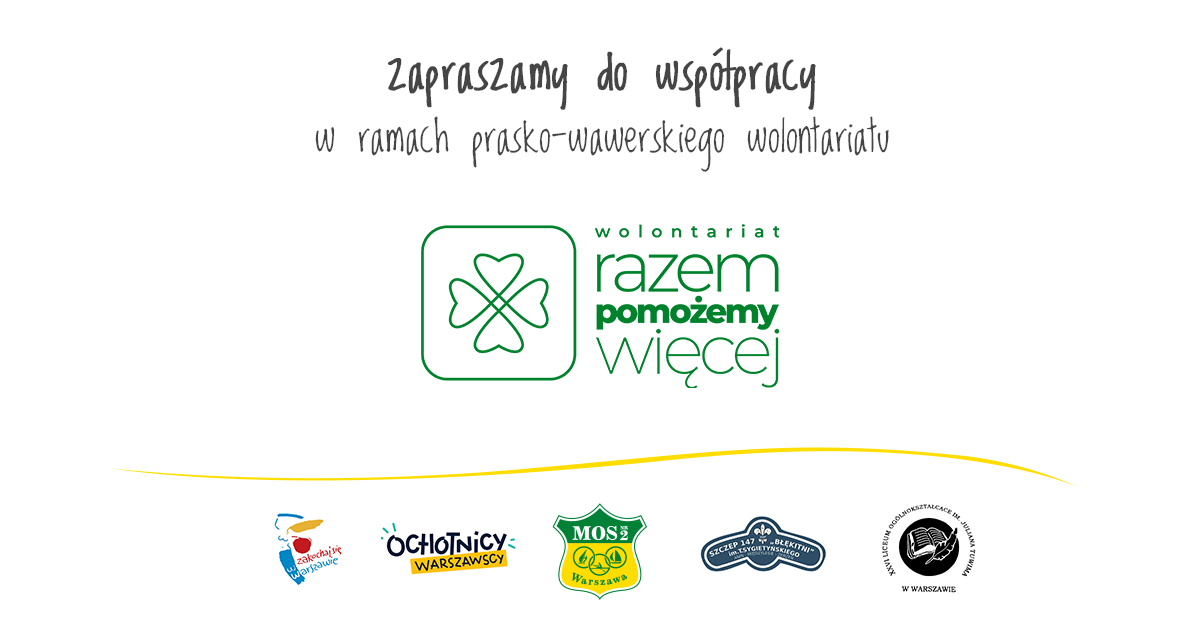 OŚWIADCZENIE RODZICA/PRAWNEGO OPIEKUNAWyrażam zgodę na udział w regatach wioślarskich mojego syna/córkiw Warszawskim Wyścigu Sztafet Licealnych  i Amatorskich Klubów Wioślarskich na ergometrach wioślarskich, które odbędą się w dniu 4 grudnia 2022 r o godz. 10.00 -14.00.Jednocześnie informuję o braku przeciwwskazań zdrowotnych do startu w  zawodach na ergometrach wioślarskich przez moje dziecko.
Zapoznałem/am się z regulaminem Warszawskiego Wyścigu Sztafet Licealnych  i Amatorskich Klubów Wioślarskich na ergometrach wioślarskich, znajdującym się na stronie internetowej Międzyszkolnego Ośrodka Sportowego Nr 2 www.mos2.pl (Aktualności)		…………………………………………………	Podpis rodzica/ pełnoletniego uczestnika